CASTERTON MEMORIAL HOSPITAL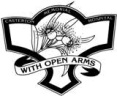 POSITION DESCRIPTION – GRADUATE NURSEDIVISION: 			NursingPosition:			Registered Nurse Graduate PositionClassification:			RN GRADE 2 YEAR 1 – YP2Responsible to: 		Nurse Unit Manager and Education OfficerHours:			 	Minimum of 8 shifts (8 hours) per fortnightDuration:	12 month contract (52 working weeks in total) Any leave taken during the clinical placement will be required to be made up on completion of the course. Ie: one week’s annual leave will be offered approximately mid way through the course this will extend the course to 53 weeks. Department:			Acute and Residential Care Rotation.Date: 				____/____/______Awards & Conditions:	Nurses and Midwives (Victorian Public Health Sector) (Single Interest Employers) Enterprise Agreement 2016-2020Key Selection Criteria & Qualifications:Essential:Current Registration as a Registered Nurse with the Australian Health Practitioners Regulation Agency (AHPRA).Current Police check acceptable to Casterton Memorial Hospital.Current Working with Children CheckA Statutory Declaration declaring that the employee has never been convicted of murder or sexual assault or convicted of and imprisoned for any other form of assault.Current unencumbered Victorian Motor Vehicle License (or equivalent) Demonstrated effective communicator.Ability to work collaboratively in a team environment.Computer literate.Ability to demonstrate initiative and flexibility.Effective reporting and documentation skills.Comprehensive and up to date professional development portfolio.Desirable:Ability to work shift work.Demonstrated high level of motivation and willingness to learn.Primary Objective:The Registered Nurse is responsible for the provision of consumer focused holistic nursing care to those assigned to them, in order to achieve desired clinical outcomes. At all times the Registered Nurse retains responsibility for their actions and remains accountable in providing delegated nursing care. Ensure that the Casterton Memorial Hospital Vision, Mission and Values are known, understood and practiced.Decision Making Authority:Without referral to manager (Responsible)Provision of direct consumer care through a person centre approach and within the registered nurses scope of practice that they are educated, competent and authorised to perform.Ensures all work is completed accurately on time and in accordance with CMH policies and procedures.Assists in the co-ordination and supervision of other employees, under the guidance and direction of the Nurse in Charge.After consultation with manager or others (Consulted)Appropriate referral of any instances where the consumer needs fall outside the Graduate Registered Nurse’s scope of practice and competency level.Clinical deterioration.Assist in education and planning under the guidance and direction of the Nurse in Charge.Occupational health and safety issuesImproving care initiativesReferred to managers or others (Consulted)Complaints and compliments.Decisions outside of position delegation.Key Communication Contacts (Informed)Actively participate as a member of multi-disciplinary team to ensure quality health outcomes for patients.ACCOUNTABILITY AND EXTENT OF AUTHORITYReports to Registered Nurses and Nurse Unit ManagerReports to Education Officer for the duration of the course.Accountable to the Manager Nursing Services.Reference: Australian Charter of Healthcare Rights in Victoria Code of Conduct for Victorian Public Sector Employees (No 1)Employee: 	______________________________________Date:		/	/Print Name:	______________________________________Manager Nursing Services:	______________________________________Date:		/	/Print Name:	______________________________________Chief Executive Officer:	______________________________________ Date:		/	/Print Name:	______________________________________Author:	Mary-Anne Betson -  NP, RM, Cert Crit Care, Nurse Immuniser, MN, MNP, Cert IV Tng & AssApproved:				Owen Stephens - CEO Initial Compilation:			May, 2013Previous Review:				March 2019Current Review:				July 2020 Next Review:				as requiredDistribution:				Position Specification File:					Human Resources\Position Specifications\NursingContact/OrganisationPurpose/Frequency of ContactNUM/MNSRegular to ensure consumer care requirements are met and to contribute to effective team outcomesANUMOngoing to receive guidance and direction on consumer care and to advise any issue.WORK TEAMOngoing to ensure quality consumer care is delivered at all timesOther health professionals Ongoing to ensure quality consumer care is delivered at all times.Relative and friends of patients/residents/clientsAs required to inform of consumer wellbeing.Key AccountabilitiesKey AccountabilitiesKey AccountabilitiesKey Result AreaMajor ActivitiesPerformance Measures:Patient/Resident/Client care Practice ” in accordance with Registered Nurse  Scope of Practice and in accordance with the Australian Nursing and Midwifery Council (ANMC) National Competency Standards for Registered Nurses.Delivery of consumer care that meets best practice standards and in line with Casterton Memorial Hospital requirements.Provide quality consumer centred care using an evidence based approach  in consultation with the registered nurse and other members of the health teamAct as a resource to others using specialised or advanced knowledge and skills within the work team.Assist in the coordination of delegated activities under the guidance of the Nurse in Charge.Promotes Evidence based practice that has a problem solving approach and is competency based.ANMC National Competency Standards for Registered Nurses are met.Achievement of best practice standardsSafety and QualityUnderstand the application of National Safety and Quality Standards to ensure compliance with applicable regulatory bodies in maintainedEngage in improving care activities and service redesign initiatives Participate in regular audit processes to ensure compliance with applicable regulatory bodies is maintained Demonstrate respect for individual’s values, customs and spiritual beliefs to ensure consumer care is effective and culturally appropriateAdherence to National Safety and Quality StandardsParticipation in Safety and Quality initiativesParticipation in audit processesCompliance with Managing Diversity and EEO policiesTeamworkEstablish and maintain effective communication within a multi-disciplinary team to ensure consumers receive quality ongoing careActively participate in the promotion of a positive and engaging team culture and supervision and direction of Enrolled Nurses and personal carers.Active ongoing contribution within multi-disciplinary teamPositive role model within teamInformation ManagementUtilise Casterton Memorial Hospitals’ IT systems to ensure accurate development and maintenance of  clinical & non-clinical documentation in a timely mannerRegular monitoring of clinical & non-clinical documentation to ensure compliance with applicable legal and regulatory bodiesConsumer elated documentation is complete and accurateDocumentation complies with legal and regulatory bodies requirementsProfessional competence and developmentEnsure compliance with National Framework for Decision Making by Nurses and Midwives on scopes of practice (National DMF) Maintain annual registration requirements and continuing professional development (CPD) standards outlined by AHPRA through participation in relevant educational programs.Undertake and complete the course of study provided for the Graduate Nurse through Wimmera Health Care, ensuring that goals are set and developed throughout the length of the course.Under take group research project and present in November to peers. National DMF requirements are metANMC National Competency Standards for Registered Nurses are met.Annually registered with AHPRADevelop and present a professional portfolio of learning needs at reviews.Successful 3month and end of year performance review with completion of competencies for the Graduate Certificate. Research project successfully completed. Other dutiesLives and models the Casterton Memorial Values at all times – including team based above and below behaviours.Participate and contribute to team, organisational and external initiatives as required Engage in special projects as required by the Nurse Unit Manager on a wide range of issues.Perform all other duties as directed within the limits of skill, competence and training to maximise flexibility and effectiveness.Casterton Memorial Hospital Values modelled at all timesParticipation in team meetings & other meetings as required and attendance the ward based clinical meetings. EMPLOYMENT REQUIREMENTSEMPLOYMENT REQUIREMENTSOur MissionTo provide services that promotes an individual’s life to the fullest.With Open ArmsTo welcome and include all persons equally.Excellence To provide the optimum standard of care and service within available resources.AccountabilityTo be accountable and transparent for all our actions. RespectTo demonstrate dignity, privacy and honesty towards all clients.Empathy and CompassionTo understand and respond to people’s needs and feelings.Code of ConductThe expectation is that Casterton Memorial Hospital employees and volunteers will adhere to the values as outline in the Code of Conduct for Victorian Public Sector Employees (No 1) 2007.CMH Code of Conduct Policy ConfidentialityYou must ensure that the affairs of Casterton Memorial Hospital, its consumers and employees remain strictly confidential and are not divulged to any third party, for any reason, except where required for clinical reason or by law. Such confidentiality shall extend to the commercial and financial interest of Casterton Memorial Hospital. Any breach of confidentiality will be viewed as a serious matter and may be subject to disciplinary action including termination.CMH Privacy/Confidentiality Policy Contract of EmploymentYour appointment is subject to your acceptance of the terms and conditions as laid out in your Contract of Employment. Terms and condition will apply until by mutual agreement they are altered or replaced in writing. Clinical HandoverCMH recognises the importance of clinical handover in the delivery of safe, effective, high quality care. It is the responsibility of all CMH employees to ensure that clinical handover is performed in an effective manner with the appropriate communication so that safe, timely and effective patient care is delivered. This includes all employee groups who provide clinical and non-clinical care in their role at CMHCMH Clinical Handover Policy Infection ControlIt is the responsibility of the employee to comply with the Infection Control policies and practices of Casterton Memorial Hospital. You will also be expected to participate in infection control education yearly.CMH Infection Control Policy Information TechnologyThe employee is to be aware of the need to be familiar with and able to access and use the technology systems e.g. computer, intranet, email, telephone, photocopier, facsimile machines, data projector. They will also need to become familiar with the programs used by Casterton Memorial Hospital. CMH Information Technology & Communications Management PolicyOH&SCMH does not tolerate violence or aggression in the work place. All employees must provide evidence of training in occupational violence prevention or complete a compulsory unit on employment. The employee is required to comply with all Casterton Memorial Hospital Occupational Health and Safety policies and procedures. Employees should take reasonable care to ensure personal safety and the safety of others is not compromised by their actions or omissions in the workplace. Employees must take special note of minimal / manual handling guidelines with their work practices. Employees should notify or rectify actual or potentially hazardous situations where appropriate and report as soon as practicable, unsafe equipment, work practices or conditions (Occupational Health and Safety Act 2004 - Sec 25)CMH Occupational Health and Safety PolicyCharter of Human Rights & ResponsibilitiesThe employee is required to understand this “Charter” which sets out basic rights, which are protected by law for all Victorians, in regards to freedom, respect, equality and dignity. Employees should act compatibly with the charter rights.Victorian Charter of Human Rights & ResponsibilitiesQuality & SafetyAll employees should understand the application of National Safety and Quality Healthcare Standards, Aged Accreditation Standards and other applicable regulatory standards to ensure compliance is maintained. Actively participate and support CMH Quality Improvement framework, plan, activities, audits, projects and documentation.Adhere to CMH Emergency, OH&S and Safety procedures.Ensure effective response to and reporting of complaints and incidents.CMH Quality Improvement PolicyCMH Emergency Response PolicyPerformance ReviewThe Manager of Nursing Services or Department Head will undertake an initial performance review at three months post-employment then annually.CMH Performance Review PolicyPerson Centred CarePerson Centred Care is an approach to treatment and care that consciously adopts the person’s perspective around such dimensions as respect for the person’s values, preferences and needs, beliefs and cultural needs, family situation and lifestyle. CMH is committed to ensuring that consumers and their families/carers are encouraged to play an effective role in planning, development, delivery and evaluation of the services provided by the organisation. CMH employees have a responsibility to encourage consumers and their family/carer to participate in all activities undertaken by the organisation and should be considered a part of routine management practice. Examples are the Active Service Model in Primary and Community Health care, dining and socialisation in Residential Care, and active rehabilitation in Acute Care.Police Check and Statuary DeclarationAppointment is subject to a satisfactory police records check. All employees must have approval by the CEO before confirmation of employment is made.The applicant is also required to sign a statutory declaration indicating whether since the age of 16 they have been a citizen or permanent resident of a country other than Australia and, that they have no conviction of murder, sexual assault or assault resulting in imprisonment.CMH Police Checks PolicyProbation periodA probation period of three months will be adhered to after which a permanent contract will be offered if the incumbent’s initial performance review is satisfactory. PrivacyEmployment is subject to compliance with the Health Records Act. This Act requires compliance with Principles related to privacy regarding data collection (including photos), usage and security.CMH Privacy PolicyCultural DiversityCMH recognises and respects cultural diversity within the community and is committed to respecting individual beliefs, age, gender, economic, cultural and linguistic backgrounds of CMH consumers and employeesCMH Cultural Diversity Plan PolicyEmployee and Student Development and learning environmentsThe employee is required to attend an Orientation Day prior to commencement of employment and participate in their own Personalised Development Program and competencies as they are developed and implemented across CMH. A matrix of mandatory and non-mandatory competencies is updated annually.CMH actively encourages and supports new employees, trainees and students in the work place. CMH works collaboratively with several universities, schools and TAFES to provide clinical and employee based experience. It is the expectation that all employees are actively involved in supporting and preceptoring these clinical placements and to reflect a continuous learning environment.CMH Orientation of New Staff PolicyCMH Student / Clinical Placement PolicyTermination of EmploymentEmployees should provide four weeks (or as per award) written notice of termination of employment to the Manager of Nursing Services for nurses or the Chief Executive Officer for all other employees.CMH Employee Resignation / Exit PolicySmoke Free Campus PolicySmoking is prohibited throughout all buildings and vehicles controlled by Casterton Memorial Hospital. This policy applies to employees, consumer’s volunteers, visitors and contractors.CMH Smoke Free Policy  Employee Assistance ProgramsAll new employees are provided with a mentor to support them during their transition to CMHCMH Mentor Information PackCMH encourages healthy lifestyle for employees and provides services and referrals to support wellbeing.CMH Employee Assistance ProgramChild Safety and Mandatory ReportingOur organisation is committed to child safety. We want children to be safe, happy and empowered. We support and respect all children, as well as employees and volunteers. We are committed to the safety, participation and empowerment of all children.We have zero tolerance of child abuse, and all allegations and safety concerns will be treated very seriously and consistently with our robust policies and procedures.We have legal and moral obligations to contact authorities when we are worried about a child’s safety, which we follow rigorously. Our organisation is committed to preventing child abuse and identifying risks early, and removing and reducing these risks. Our organisation has robust human resources and recruitment practices for all employees and volunteers.Our organisations is committed to regularly training and educating employees and volunteers on child abuse risks. We support and respect all children, as well as our employees and volunteers. We are committed to the cultural safety of Aboriginal children, the cultural safety of children from a culturally and/or linguistically diverse backgrounds, and to providing a safe environment for children with a disability.We have specific policies, procedures and training in place that support our leadership team, employees and volunteers to achieve these commitments. CMH Child Safety and Mandatory Reporting Policy